Pressmeddelande från Matrisen14 oktober, 2014Auktoriserad Redovisningskonsult från Matrisen invald i SRF’s kvalitetsnämnd	På Sveriges Redovisningskonsulters förbunds (SRF) kongress valdes Marie-Louise Widman, Auktoriserad Redovisningskonsult från Matrisen till ledamot i SRF’s kvalitetsnämnd."God kvalitet och att följa Reko, Svensk Standard för Redovisningstjänster, är viktigt för oss på Matrisen, så jag är mycket stolt,” säger Robert Sabó, VD på Matrisen. ”Att Marie-Louise Widman, ordförande i Matrisens kvalitetsgrupp blivit invald i SRFs kvalitetsnämnd känns som ett kvitto på att vi har ett bra kvalitetsarbete. Och borgar för att vi kommer fortsätta att hålla en hög nivå."Kvalitetsnämnden har till uppgift är att leda och utveckla SRFs kvalitetssystem och att övervaka att Auktoriserade Redovisningskonsulter och Auktoriserade Lönekonsulter genomgår sina kvalitetskontroller. De utfärdar även tillämpningsanvisningar för Reko samt Lönekonsulternas handbok Svensk standard för Auktoriserade Lönekonsulter, SALK. ”Att SRF och FAR i år enats om ett gemensamt kontrollverktyg stärker hela branschens förtroende i kvalitetsarbetet.” säger Robert.”SRF har även infört auktorisation för lönekonsulter, med målet att lyfta seriositeten och professionalismen i yrket. Flera av Matrisens lönekonsulter var givetvis med i första auktorisationsomgången. Idag har Matrisen 15 Auktoriserade lönekonsulter, vilket ska vara flest i Sverige”. avslutar Robert.För mer information kontakta: Anna-Karin Lindeberg, Kommunikations- och Marknadsansvarig, 076 525 25 29. MatrisenMatrisen är ett av Sveriges ledande företag inom redovisning, outsourcing, löneadministration och ekonomisk rådgivning. Vi har förtroendet från över 3 000 kunder inom Sverige och i utlandet. Matrisen har kontor i Stockholm, Göteborg, Malmö, Uppsala, Linköping, Gävle, Västervik och Lund. www.matrisen.se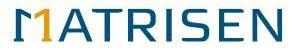 